Beantworten Sie bitte folgende Fragen. Wählen Sie das passende „Smile“ dazu.   bedeutet    es stimmt nicht 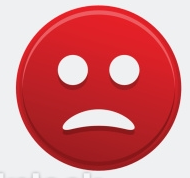    bedeutet   es stimmt mehr oder weniger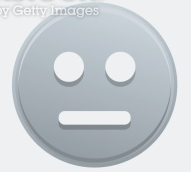     bedeutet    es stimmt 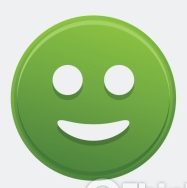 1. 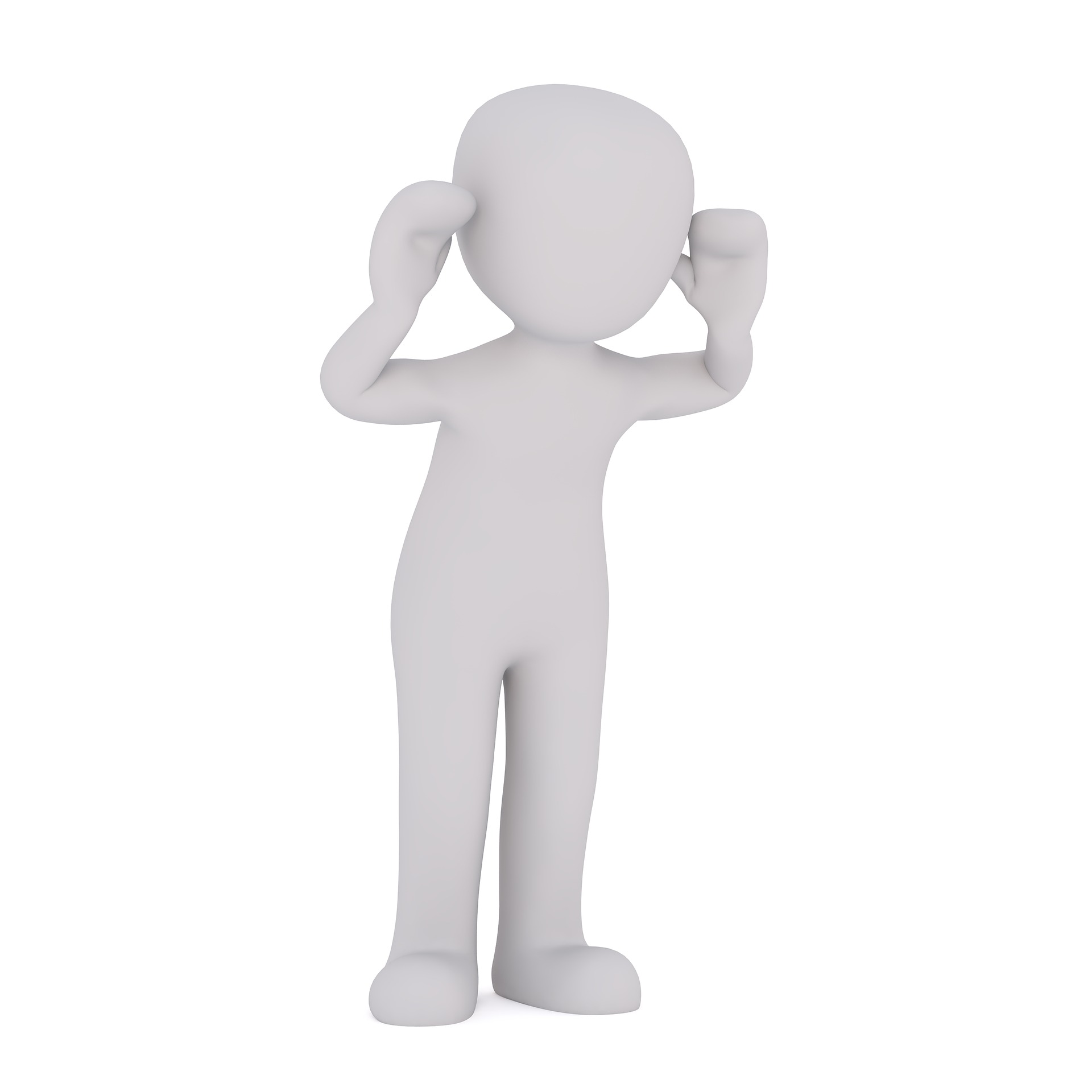 „fax-1889075_1920“ by 3dman_eu; https://pixabay.com/en/fax-white-male-3d-model-isolated-1889075/ CC0Die Lehrerin hört mir zu.         2.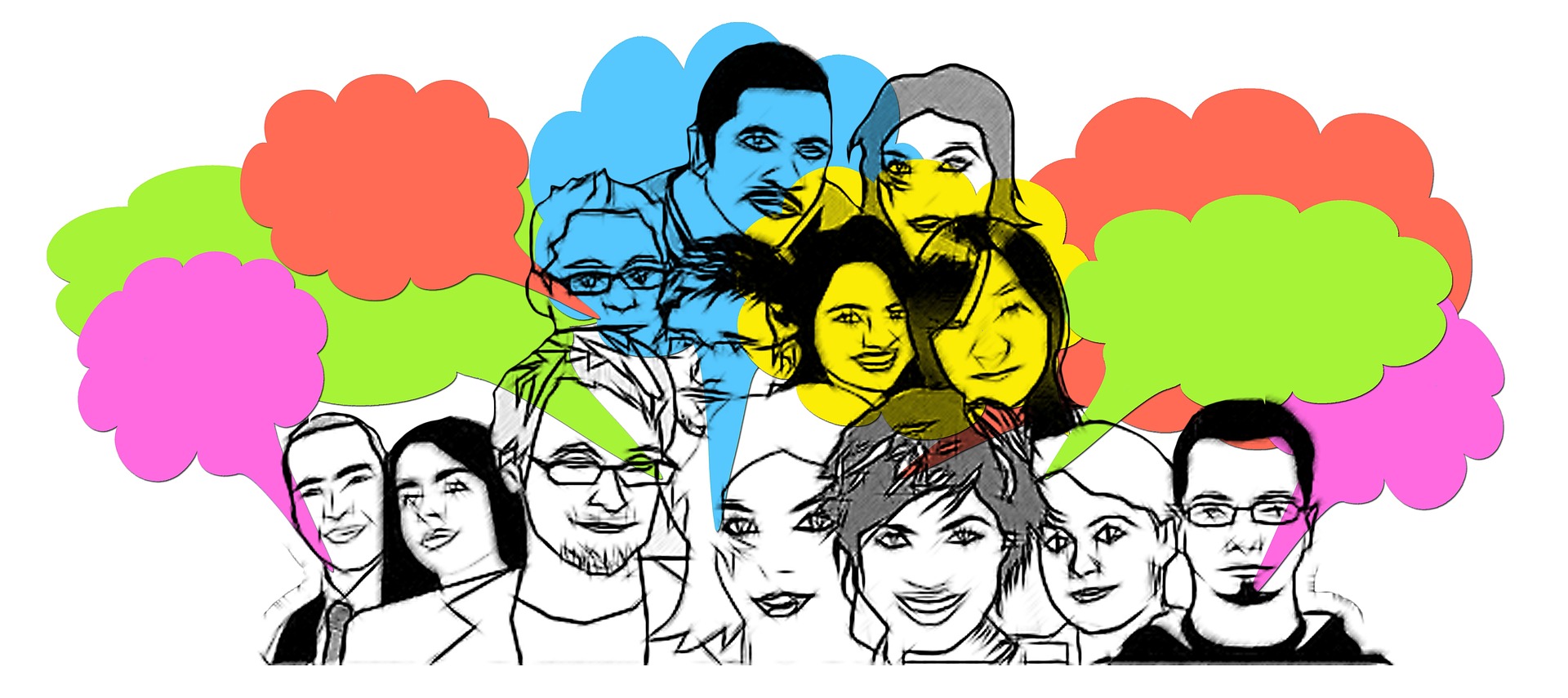 „group-1825503_1920“ by geralt; https://pixabay.com/en/group-team-feedback-confirming-1825503/ CC0Die Kolleg*innen im Kurs hören mir zu.  3.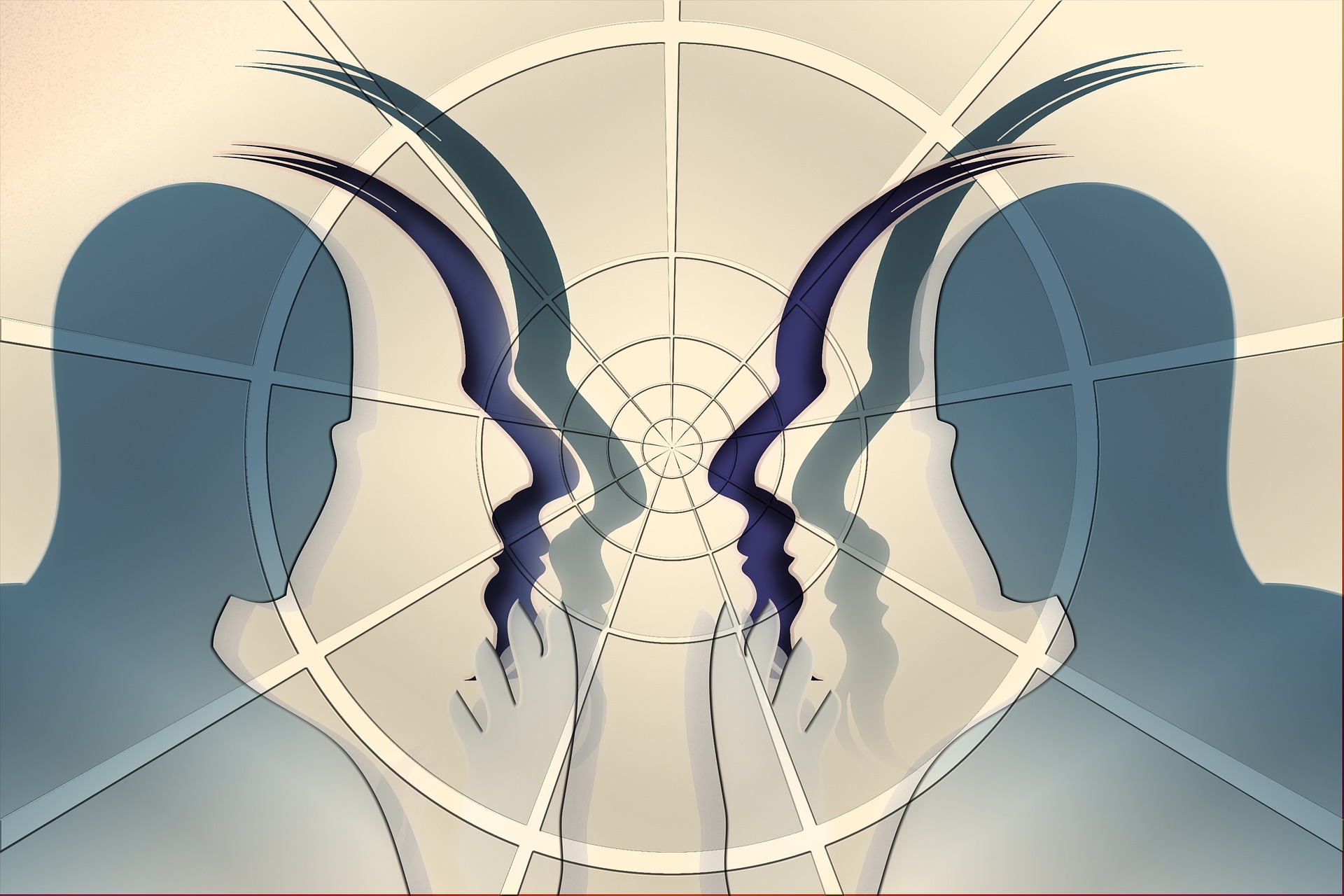 „personal-885548_1920“ by geralt; https://pixabay.com/de/personen-silhouetten-menschen-885548/ CC0Ich kann den Kurs mitgestalten. 4. 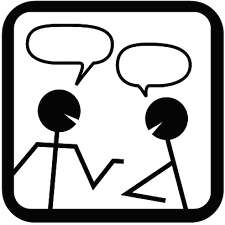 „chat-23713_1280“ by Clker-Free-Vector-Images; https://pixabay.com/de/chat-diskussion-treffen-gespräch-23713/ CC0Ich kann Themen vorschlagen.  5.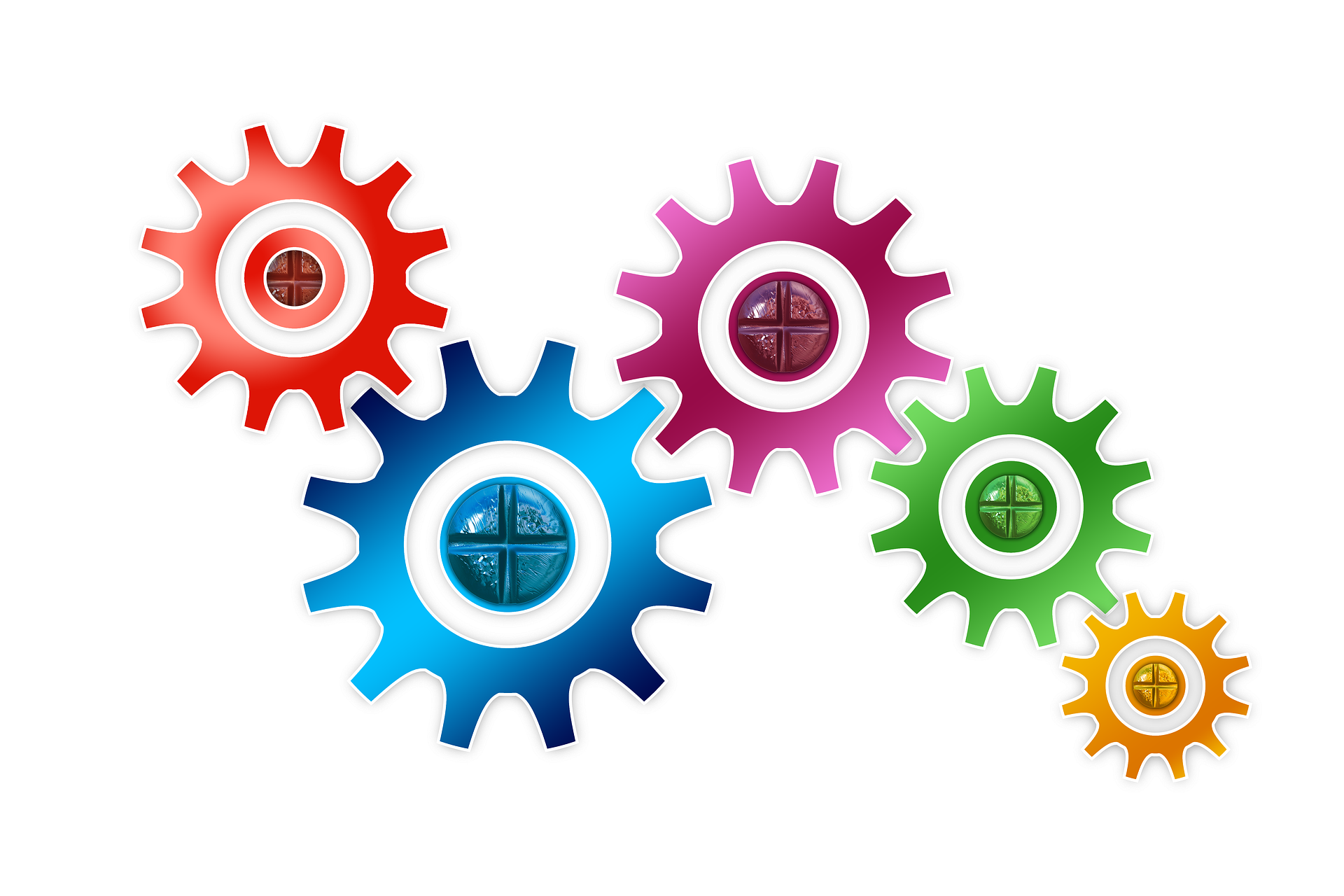 „mechanics-2170648_1920“ by geralt; https://pixabay.com/de/mechanik-zahnrad-zahnräder-blau-2170648/ CC0Alle arbeiten zusammen.      